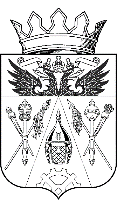 АДМИНИСТРАЦИЯ ИСТОМИНСКОЕ СЕЛЬСКОЕ ПОСЕЛЕНИЕАКСАЙСКОГО РАЙОНА РОСТОСВСКОЙ ОБЛАСТИПОСТАНОВЛЕНИЕ29.12.2018                                                                                                             № 297х. ОстровскогоОб утверждении плана реализациимуниципальной программы Истоминского сельского поселения «Развитие муниципальной службы» на 2019 год. В соответствии с постановлением Администрации Истоминского сельского поселения от 01.08.2018 № 166 «Об утверждении Порядка разработки, реализации и оценки эффективности муниципальных программ Истоминского сельского поселения», постановлением Администрации Истоминского сельского поселения от 22.10.2018 № 233 «Об утверждении Перечня муниципальных программ Истоминского сельского поселения»,- ПОСТАНОВЛЯЕТ:1. Утвердить план реализации муниципальной программы «Развитие муниципальной службы» Истоминского сельского поселения на 2019 год, согласно приложению. согласно приложению № 1.2. Разместить постановление на официальном сайте Администрации Истоминского сельского поселения.3. Контроль за выполнением настоящего постановления возложить на заместителя главы Администрации Истоминского сельского поселения Кудовба Д.А.Глава АдминистрацииИстоминского сельского поселения 		                                               Л.Н. ФлютаПостановление вноситЗаместитель главы АдминистрацииИстоминского сельского поселения Кудовба Д.АПлан реализации муниципальной программы Истоминского сельского поселения«Развитие муниципальной службы» на 2019 год№СтатусНаименование программы, подпрограммы, основных мероприятийОтветственный исполнитель, соисполнитель, участник программыСрок реализацииОжидаемый результатОбъем ресурсного обеспечения(тыс. руб.)Объем ресурсного обеспечения(тыс. руб.)Объем ресурсного обеспечения(тыс. руб.)№СтатусНаименование программы, подпрограммы, основных мероприятийОтветственный исполнитель, соисполнитель, участник программыСрок реализацииОжидаемый результатВсегоОбластной бюджетМестный бюджет1Итого по муниципальной программеРазвитие муниципальной службыАдминистрация Истоминского сельского поселения31.12.2019 годХ0,00,02Подпрограмма 1 Развитие муниципального управления и муниципальной службыАдминистрация Истоминского сельского поселения31.12.2019 годХ0,00,03Основное мероприятие1.1Совершенствование правовой и методической основы муниципальной службыАдминистрация Истоминского сельского поселения31.12.2019 годХ0,00,04Основное мероприятие1.2Внедрение эффективных технологий современных методов работы с кадровым резервомАдминистрация Истоминского сельского поселения31.12.2019 годХ0,00,05Основное мероприятие1.3Обеспечение дополнительного кадрового образования лиц, замещающих должности муниципальной службы и сотрудников, в кадровых резерв муниципальной службы Администрация Истоминского сельского поселения31.12.2019 годХ0,00,06Основное мероприятие 1.4Проведение аттестации рабочих мест Администрации Истоминского сельского поселенияАдминистрация Истоминского сельского поселения31.12.2019 годХ0,00,07Основное мероприятие 1.5Проведение ежегодной диспансеризации муниципальных служащих.Администрация Истоминского сельского поселения31.12.2019 годХ0,00,0